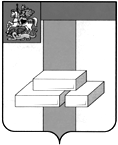 СОВЕТ ДЕПУТАТОВГОРОДСКОГО ОКРУГА ДОМОДЕДОВО МОСКОВСКОЙ ОБЛАСТИРЕШЕНИЕот  02.06.2022  № 1-4/1223О внесении изменений и дополненийв Устав городского округа ДомодедовоМосковской области         В целях приведения Устава городского округа Домодедово Московской области в соответствие с действующим законодательством Российской Федерации, руководствуясь Федеральным законом от  06.10.2003 № 131-ФЗ  «Об общих принципах организации местного самоуправления в Российской Федерации», Федеральным законом от 31.07.2020 № 248-ФЗ «О государственном контроле (надзоре) и муниципальном контроле в Российской Федерации», Законом Московской области от 21.12.2006 № 234/2006-ОЗ «О городском округе Домодедово и его границе»,СОВЕТ ДЕПУТАТОВ ГОРОДСКОГО ОКРУГА РЕШИЛ:          1. Внести в Устав городского округа Домодедово Московской области, принятый решением Совета депутатов Домодедовского района Московской области от 29.04.2005 № 240/43, с изменениями и  дополнениями, внесенными решениями Совета депутатов Домодедовского района от 05.10.2006 № 331/63, Совета депутатов городского округа Домодедово от 20.04.2007 № 1-4/12, от 14.12.2007 № 1-4/69, от 28.08.2009 № 1-4/212, от 16.07.2010 №1-4/303, от  04.02.2011 № 1-4/358, от 20.10.2011 № 1-4/402, от 08.11.2012 № 1-4/490, от 22.08.2013 № 1-4/532, от 25.07.2014 № 1-4/603, от 27.04.2015 № 1-4/652,  от 30.03.2016 № 1-4/708, от 08.11.2016 № 1-4/741, от 25.01.2017 № 1-4/763, от 24.05.2017  №1-4/799, от 12.02.2018 № 1-4/868, от 31.05.2018 № 1-4/893, от 17.07.2018 № 1-4/900, от 19.12.2018 № 1-4/934, от 18.04.2019 № 1-4/954, от 09.08.2019 № 1-4/987, от 14.11.2019 № 1-4/1005, от 28.08.2020 № 1-4/1065, от 28.01.2021 № 1-4/1103, от 10.06.2021 № 1-4/1128, от 25.10.2021 № 1-4/1171  следующие изменения и дополнения:пункт 2 статьи 4 изложить в следующей редакции:«2. Площадь территории городского округа составляет 81874 га.»;в пункте 1 статьи 5:а) дополнить подпунктами 26.2 и 26.3 следующего содержания:          «26.2) принятие решений о создании, об упразднении лесничеств, создаваемых в их составе участковых лесничеств, расположенных на землях населенных пунктов городского округа, установлении и изменении их границ, а также осуществление разработки и утверждения лесохозяйственных регламентов лесничеств, расположенных на землях населенных пунктов;          26.3) осуществление мероприятий по лесоустройству в отношении лесов, расположенных на землях населенных пунктов городского округа;»;          б) в подпункте 41 слова «, проведение открытого аукциона на право заключить договор о создании искусственного земельного участка» исключить;          3) статью 6.1 дополнить пунктом 3 следующего содержания:          «3. В соответствии с частью 9 статьи 1 Федерального закона от 31.07.2020 № 248-ФЗ «О государственном контроле (надзоре) и муниципальном контроле в Российской Федерации» вид муниципального контроля подлежит осуществлению при наличии в границах городского округа объектов соответствующего вида контроля.».           2. Настоящее решение опубликовать в установленном порядке после его государственной регистрации в Управлении Министерства юстиции Российской Федерации по Московской области.           3. Настоящее решение вступает в силу после его официального опубликования.           4. Контроль за исполнением настоящего решения возложить на постоянную комиссию по нормотворческой деятельности (Гудков Н.А.).Председатель Совета депутатов                                                Глава городского округа Домодедово                                                 городского округа Домодедово                              Л.П. Ковалевский                                                                    М.А. Ежокин